Subag Humas dan TU 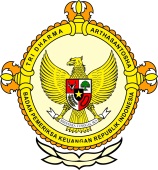       									              BPK Pwk. Prov. Sulawesi TengahTahun :									Bulan :                                                                        		                                                                               		Tanggal : 											Entitas :APBD-P Kota Palu Akhirnya Disahkanby Niko Palu, Metrosulawesi.com - Meski sempat ‘melawan’, namun Banggar DPRD Kota Palu luluh juga. Sidang paripurna DPRD mengesahkan APBD Perubahan Kota Palu, Selasa 20 September 2016.
Sebelum disahkan, APBD Perubahan mengalami proses yang alot di DPRD Kota Palu. Pada rapat Badan anggaran (Banggar) dengan TAPD Pemkot Palu, Jumat 16 September lalu, beberapa anggota Banggar mengecam sikap TAPD.
Mereka bahkan merasa dilecehkan karena  pihak TAPD Pemkot, tidak memberitahukan kepada dewan, adanya DAK dan proses lelang yang telah dilakukan di dinas. 
“Dengan tidak adanya pemberitahuan ini, maka dapat dikatakan ini  bentuk pelecehan terhadap DPRD,” kata anggota Banggar DPRD kota Palu Sofyan R.Aswin pada saat itu.
Hal senada juga dikatakan anggota Banggar lainnya Ishak Cae dan Hamsir. Keduanya menilai apa yang dilakukan Pemkot melalui TAPD merupakan tindakan yang menyalahi aturan dan inprosudural, karena tidak melalui mekanisme aturan yang ada.
Namun, pada rapat pembahasan bersama Banggar dan TAPD Pemkot, Senin 19 September 2016, suasana mulai mencair. Sikap anggota Banggar luluh. Keduanya bersepakat dan meminta Pemkot mengirim surat pemberitahuan DAK kepada pihak dewan. Setelah surat itu diterima pada pukul 16.00 Wita oleh pihak dewan, semua persoalan langsung tuntas. APBD-Perubahan pun langsung diterima dan dilanjutkan dengan pengesahan dalam rapat paripurna yang dilakukan Selasa 20 September 2016.
Persoalan APBD Perubahan memang menjadi buah simalakama bagi anggota DPRD. Sebab, jika APBD Perubahan tidak segera disahkan, maka gaji maupun anggaran perjalanan dinas anggota dewan tidak akan cair.
Apalagi sebagian anggota DPRD mengakui sejak lebaran Idul Adha mereka sudah kesulitan keuangan. Olehnya, mereka sangat berharap agar APBD-Perubahan segera disahkan, agar anggaran mereka dapat cair.
Rapat paripurna pengesahan APBD-perubahan tahun anggaran 2016 dihadiri langsung oleh Walikota Palu Drs.Hidayat dan rapat tersebut dipimpin langsung oleh ketua DPRD Kota Palu Muhammad Iqbal Andi Magga, didampingi Wakilnya H.Basmin dan Erfandi.

Editor : Udin Salim2016MEDIAMetro Sulawesi123456789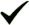 101112  12345678910111213141516171819202122232425262728293031ProvinsiPaluDonggalaTolitoliBuolSigiMorowali UtaraParigi MoutongPosoMorowaliTojo Una-unaBanggaiBanggai KepulauanBanggai Laut